Liebe Studierende! Wenn Sie Russisch studieren und zwischen 18 und 30 Jahre alt sind, können Sie an einem Russisch-Wettbewerb, organisiert durch die Staatliche Universität Sankt Petersburg,  teilnehmen. Die GewinnerInnen bekommen die Möglichkeit eine Woche in Sankt Petersburg kostenlos zu verbringen, dort einen TRKI-Kurs zu besuchen und den Test TRKI kostenlos abzulegen. Anmeldung ist bis 26.11.2019 hier möglich: https://rkiol.spbu.ru/Account/RegisterDie Beispiele der Aufgaben vom Vorjahr sind hier zu finden: http://iri.spbu.ru/wp-content/uploads/2018/11/Олимпиада_Студенты_Демонстрационный_вариант1.pdfhttp://iri.spbu.ru/wp-content/uploads/2018/11/Олимпиада_Студенты_Демонстрационный_вариант2.pdfhttp://iri.spbu.ru/wp-content/uploads/2019/01/В1_Олимпиада_Студенты_Лексика.Грамматика_контрольная_матрица.pdfDie vollständige Information auf Russisch finden Sie unten.Mit freundlichen Grüßen
Zoe Neumaier, BAProjektmitarbeiterin im Russlandzentrum 
Sigmund-Haffner-Gasse  18, 3. Stock
5020 Salzburg
Tel: +43 (0) 662 8044 3920
Web-Seite: http://www.uni-salzburg.at/ruz
Facebook: https://www.facebook.com/Russlandzentrum-der-Universit%C3%A4t-Salzburg-1255596007882862/
               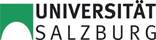 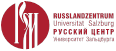 Санкт-Петербургский государственный университет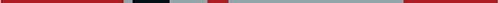 В СПбГУ пройдет II Олимпиада по русскому языку как иностранномуСПбГУ в новом учебном году вновь проводит Олимпиаду по русскому языку как иностранному для школьников и студентов. Теперь победившие в ней получат не только памятные призы и учебные пособия от издательства СПбГУ, но и возможность бесплатного прохождения государственного тестирования по русскому языку как иностранному.СПбГУ прилагает большие усилия по продвижению и поддержке русского языка за рубежом. Так, с целью выявления талантливой молодежи в прошлом году впервые был реализован проект «Олимпиада СПбГУ по русскому языку как иностранному». В 2018/19 учебном году для участия в олимпиаде подали заявки более 1450 человек из 82 стран мира. По результатам заочного тура 646 человек из 63 стран вышли в следующий этап. По итогам олимпиады 124 человека заняли призовые места в категории «студенты» и 123 человека — в категории «школьники», а 15 человек были удостоены специального приза за любовь к русскому языку. Кроме того, среди иностранных абитуриентов прошлого года были и победители олимпиады, которые подали вместе с документами на обучение в СПбГУ свои дипломы, и сейчас многие из них уже студенты Университета.«Мы хотим подчеркнуть, что олимпиада — это не только способ проверить себя, но также и способ поверить в себя и свои силы. Может быть, для кого-то участие в подобном мероприятии станет чем-то большим, чем просто участие в конкурсе: для кого-то это просто испытание и проверка знаний, а для кого-то начало большого, непростого, но особенного пути изучения русского языка, в том числе и в СПбГУ», — убежден и. о. директора Центра языкового тестирования СПбГУ Дмитрий Птюшкин.Возможность бесплатного прохождения государственного тестирования по русскому языку как иностранному победители олимпиады получат в одном из 77 авторизованных центров Университета в 37 странах, а лучшие из лучших смогут бесплатно пройти в течение недели обучение на курсе русского языка как иностранного в СПбГУ. Кроме того, как и в прошлом году, диплом победителя и призера будет давать существенный бонус иностранным абитуриентам при поступлении на образовательные программы Университета.В настоящее время регистрация уже открыта и продлится до 26 ноября 2019 года. Все желающие принять участие во II Олимпиаде СПбГУ по русскому языку как иностранному могут зарегистрироваться по ссылке.В этом году задания олимпиады стали интереснее и разнообразнее, а также с учетом накопленного опыта был изменен формат заданий заочного этапа. Более подробно узнать об олимпиаде, а также познакомиться с демонстрационными вариантами можно по ссылке или написав на почту организаторов langtest@spbu.ru.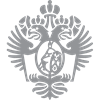 
С уважением, 
пресс-служба СПбГУ
Санкт-Петербург, Университетская наб., д. 7-9
тел. + 7 (812) 326-49-63, email: pressa@spbu.ru
При полном или частичном использовании материалов ссылка на пресс-службу и сайт СПбГУ (www.spbu.ru) обязательна.